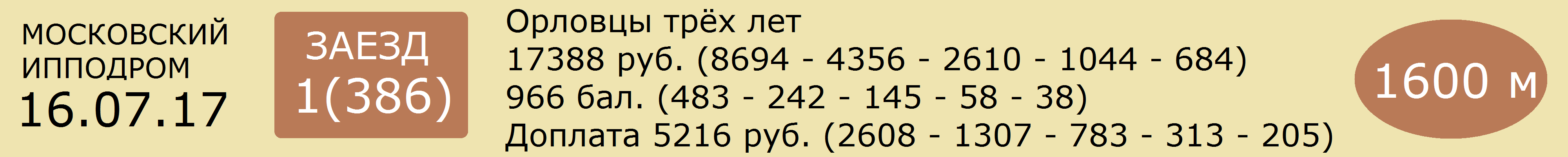 1  БРИГ  40  вор.жер. (Раунд - Булатная)      И.А.Есиповой и В.Ф.Есипова (р.в Московском кз)      2.16,6      [365дн. 11: 1 1 3 1]    6 т/о   2к А.Е.ОЛЬХОВСКИЙ  [365дн. 37: 4 3 8]01.07.17  335  2.16,6(1)           А.Е.Ольховский         Бриг 2.16,6 - Кровинушка - Дудинка17.06.17  295  2.18,1(4)           А.Е.Ольховский         Психология 2.14,6 - Беретта - Кровинушка28.05.17  263  2.22,6(11)          А.Е.Ольховский         Жизнелюб 2.12,6 - Курс - Психология13.05.17  225  2.23,9(3)           А.Е.Ольховский         Оренбург 2.16,0 - Психология - Бриг01.05.17  200  2.27,3(10)          А.Е.Ольховский         Курс 2.14,4 - Оренбург - Бирюзовая______________________________________________________________________________________2  ПСИХОЛОГИЯ  15  сер.коб. (Ликвидатор - Прыжковая)      ООО "Анненка" (р.в АО "Конезавод "Новотомниково")      2.13,0      [365дн. 10: 1 1 3 2]    17 т/о  Мн Н.А.ПЛЕССЕР  [365дн. 36: 2 5 6]01.07.17  339  2.18,8(5)           А.А.Плессер               Жизнелюб 2.11,2 - Барнаул - Песенник17.06.17  295  2.14,6(1)           Н.А.Плессер               Психология 2.14,6 - Беретта - Кровинушка28.05.17  263  2.13,0(3)           Н.А.Плессер               Жизнелюб 2.12,6 - Курс - Психология13.05.17  225  2.18,0(2)           Ш.М.Шарипов            Оренбург 2.16,0 - Психология - Бриг01.05.17  200  2.19,6(4)           Н.А.Плессер               Курс 2.14,4 - Оренбург - Бирюзовая______________________________________________________________________________________3  БРАВУРНАЯ  25  сер.коб. (Бересклет - Брусчатка)      ОАО "Московский конный завод №1"      2.15,3      [365дн. 17: 3 0 0 5]    28 т/о  Мн С.М.ПУПКО  [365дн. 112: 9 12 20]01.07.17  339  2.15,3(4)           С.М.Пупко                   Жизнелюб 2.11,2 - Барнаул - Песенник18.06.17  310  2.15,6(5)           С.М.Пупко                   Оренбург 2.12,2 - Базилика - Барнаул28.05.17  263  2.18,3(4)           С.М.Пупко                   Жизнелюб 2.12,6 - Курс - Психология13.05.17  224  2.21,2(6)           С.М.Пупко                   Барышня 2.17,3 - Картахена - Кукла01.05.17  196  2.21,3(9)           Д.С.Пупко                   Пунш 2.11,2 - Гепарин - Медальон______________________________________________________________________________________4  ФИЖМА  20  вор.коб. (Жаркий - Франка)      ОАО "Московский конный завод №1"      2.16,9      [365дн. 15: 1 3 2 2]    20 т/о  Мн А.П.ГРИШИН  [365дн. 63: 18 10 7]18.06.17  310  2.16,9(6)           А.П.Гришин                 Оренбург 2.12,2 - Базилика - Барнаул27.05.17  256  2.16,9(8)           А.П.Гришин                 Пластика 2.11,8 - Калуга - Паутинка13.05.17  229  снята                                                     23.04.17  177  2.18,7(1)           А.П.Гришин                 Фижма 2.18,7 - Глубинка - Прыжок02.04.17  134  2.22,9(2)           А.П.Гришин                 Жизнелюб 2.20,2 - Фижма - Психология______________________________________________________________________________________5  КУРС  2.3  сер.жер. (Раунд - Казна)      ОАО "Акрон" (в аренде у В.М.Пупко) (р.в Московском кз)      2.10,4      [365дн. 6: 3 1 0 0]     1 т/о   Мн В.М.ПУПКО  [365дн. 128: 15 14 20]25.06.17  326  2.10,4(5)           В.М.Пупко                   Гепарин 2.07-1 - Нальчик Легионер28.05.17  263  2.12,9(2)           В.М.Пупко                   Жизнелюб 2.12,6 - Курс - Психология01.05.17  200  2.14,4(1)           В.М.Пупко                   Курс 2.14,4 - Оренбург - Бирюзовая23.04.17  175  2.23,4(2)кв.      В.М.Пупко05.02.17  53    снят                                                          ______________________________________________________________________________________6  ПЕСЕННИК  4.4  т.-сер.жер. (Пепел - Пурга)      И.А.Паламарчук (р.в ОАО "Хреновской конный завод")      2.11,5      [365дн. 17: 1 3 4 2]    15 т/о  2к С.Е.ТРУФАНОВ  [365дн. 90: 16 16 15]01.07.17  339  2.13,8(3)           С.Е.Труфанов             Жизнелюб 2.11,2 - Барнаул - Песенник18.06.17  308  2.11,5(4)           С.Е.Труфанов             Жизнелюб 2.10,0 - Пластика - Пальма03.06.17  276  2.14,9(3)           С.Е.Труфанов             Нальчик 2.12,5 - Оренбург - Песенник13.05.17  229  2.18,2(7)           С.Е.Труфанов             Пластика 2.13,1 - Заграница - Калуга23.04.17  186  2.12,8(2)           С.Е.Труфанов             Легионер 2.11,5 - Песенник - Пластика______________________________________________________________________________________7  ПЛОМБИР  7.5  гн.жер. (Берег - Пихта)      ООО Агрокомплекс "Конезавод "Самарский"	      2.14,7      [365дн. 8: 5 1 1 0]     23 т/о  Мн В.В.СУЧКОВ  [365дн. 101: 9 11 16]01.07.17  334  2.19,4(6)кв.      В.В.Сучков23.04.17  187  2.14,9(3)           В.В.Сучков                 Золотая 2.13,7 - Заграница - Пломбир26.02.17  85    снят                                                          12.02.17  63    2.16,9(1)           В.В.Сучков                 Пломбир 2.16,9 - Паутинка - Труппа22.01.17  16    2.15,3(1)           В.В.Сучков                 Пломбир 2.15,3 - Картахена - Коломна______________________________________________________________________________________8  КАЛУГА  6  гн.коб. (Люблин - Крупица)      ООО "ЛАГ-Сервис+"	      2.12,2      [365дн. 21: 5 5 5 0]    21 т/о  2к В.Н.БЫЛОВ  [365дн. 49: 6 5 8]09.07.17  370  2.17,1(7)           В.Н.Былов                   Пустыня 2.12,2 - Золотая - Рамка25.06.17  330  2.12,4(3)           В.Н.Былов                   Оружейница 2.11,2 - Боруссия - Калуга18.06.17  308  2.12,3(5)           В.Н.Былов                   Жизнелюб 2.10,0 - Пластика - Пальма27.05.17  256  2.12,2(2)           В.Н.Былов                   Пластика 2.11,8 - Калуга - Паутинка13.05.17  229  2.13,4(3)           В.Н.Былов                   Пластика 2.13,1 - Заграница - Калуга______________________________________________________________________________________9  БЕЛЯНКА  5.4  кр.-сер.коб. (Куплет - Болонка)      ИП Левитан С.В.(в аренде у Кушумского кз) (р.в Пермском кз)      2.12,9 Саратов [365дн. 3: 0 0 0 1]     32 т/о   Мн Т.Т.ТУНГАТАРОВ  [365дн. 100: 13 19 17]17.08.16  505  2.25,0(8)           В.К.Танишин               Клубничка 2.18,7 - Каламбур - Госпожа03.08.16  473  2.27,9(8)           И.Р.Хурамшин             Заграница 2.19,2 - Паутинка - Коломна20.07.16  439  2.25,1(4)           И.Р.Хурамшин             Заграница 2.19,1 - Оружейница - Золотая22.06.16  357  2.27,7(5)           И.Р.Хурамшин             Рамка 2.22,2 - Медальон - Плата01.06.16  311  2.32,7(7)           И.Р.Хурамшин             Классная 2.15,4 - Паутинка - Золотая______________________________________________________________________________________Прогноз сайта ОБегахФавориты: 5 - 6 - 9(№) Лошадь - Вероятность победы (%)5  КУРС - 33%,6  ПЕСЕННИК - 17%,9  БЕЛЯНКА - 14%,8  КАЛУГА - 12%,7  ПЛОМБИР - 10%,2  ПСИХОЛОГИЯ - 5%,4  ФИЖМА - 4%,3  БРАВУРНАЯ - 3%,1  БРИГ - 2%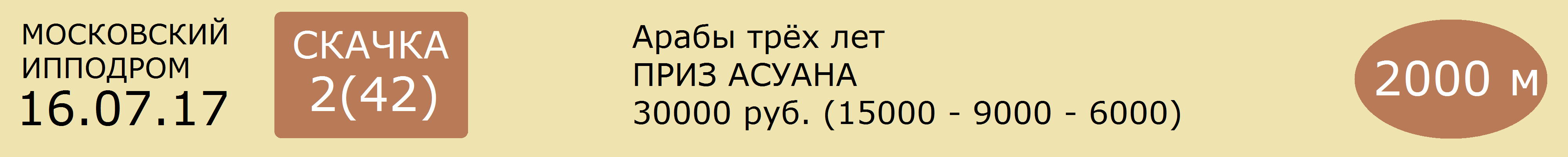 1  АБУ САХИБ - рыж. (Дилижанс - Пелага) рожд.: ИП В.П.Бух то я ров, вл. ИП В.П.Бухтояров1.39,6(1200-4) 1.56,6(1600-4)2016: 4=1-1-0-2 (180000 руб.)2017: 2=0-0-0-2 (18000 руб.)Всего: 6=1-1-0-4 (198000 руб.)Скачет А.А.ЛЕВЧЕНКО      58.0 кг.Мастер-тренер Е.С.Неумывакин2  ФАСТ БАЛТИК - гн. (Кармель де Фауст /Karmel de Faust/ - Балтия) рожд.: ИП В.П.Бухтояров, вл. А.В.Зилов2.10,6(2000-2 Казань) 1.37,2(1200-2) 1.56,5(1600-3)2016: 3=0-0-2-0 (24000 руб.)2017: 3=0-2-1-0 (55500 руб.)Всего: 6=0-2-3-0 (79500 руб.)Жокей 1 категории М.В.БЕЛОВ     58.0 кг.Мастер-тренер Е.С.Неумывакин3  СИДИ ЖЕМУР /SIDI JMOUR/ - рыж. (Мунжиз /Munjiz/ - Жан ДАрка /Jeanne D Arca/) рожд.: Франция, вл. А.И.Плескановский1.37,0(1200-1) 1.55,5(1600-1)2017: 2=2-0-0-0 (110000 руб.)Жокей 1 категории А.С. КОЗЛОВ           58.0 кг.Тренер Л.В. Цуканова4  АРАКАН - сер. (Д хесс /Dahess/ - Мэна /Mhaya/) рожд.: Франция, вл. Э.И.Мордухович, В.А.Вартанов1.59,6(1600-5)2017: 1=0-0-0-0Мастер-жокей А.А. АЛЬБЕРДИЕВ       58.0 кг.Мастер-тренер А.Х. Деров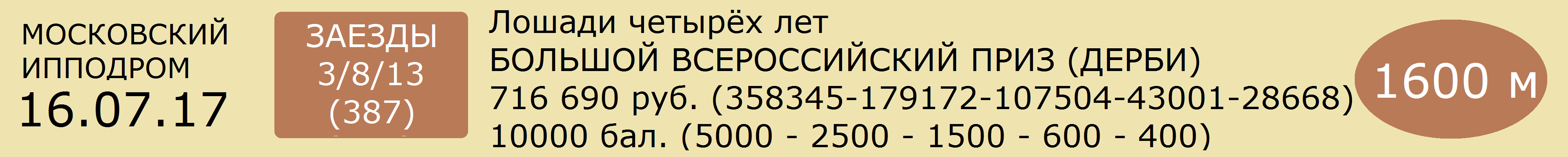 1  ГРАММОФОН  20  т.-гн.жер.рус. (Мэйк Ит Хэппен - Грань Фэйл)       М.Т.Габуева (р.в ООО «Прилепский ПКЗ»)      2.00,0      [365дн. 6: 0 3 1 2]        Мн Н.С.МАТВЕЕВ02.07.17  350  2.06,9(3)           Н.С.Матвеев               Камелот 2.03,7 - Чарльстон Лок - Граммофон02.07.17  345  2.01,9(2)           Н.С.Матвеев               Визбург Лок 2.01,8 - Граммофон - Виртуозная Лок28.05.17  265  2.00,9(2)           Н.С.Матвеев               Сталкер Лок 2.00,8 - Граммофон - Лефорт Син05.02.17  47    2.04,3(4)           Н.С.Матвеев               Лефорт Син 2.03,7 - Визбург Лок - Румпель16.10.16  642  2.02,1(2)           Н.С.Матвеев               Чизана Лок 2.02,0 - Граммофон - Госпожа Син______________________________________________________________________________________2  ЧИЗАНА ЛОК  7.5  гн.коб.рус. (Зола Боко - Челеста Лок)      ЗАО "Конный завод Локотской" (в аренде у М.В.Козлова)      2.00,5      [365дн. 9: 4 2 1 0]     6 т/о   2к Ю.Ю.ДРОБЫШЕВСКАЯ  [365дн. 53: 6 7 4]02.07.17  352  снята                                                        02.07.17  347  2.01,5(2)           Ю.Ю.Дробышевская     Президент Лок 2.01,5 - Чизана Лок - Натан18.06.17  300  2.04,8(5)кв.      М.В.Козлов27.05.17  251  2.03,7(4)кв.      М.В.Козлов21.05.17  250  снята______________________________________________________________________________________3  ВИЗБУРГ ЛОК  7.5  т.-гн.жер.рус. (Бювитье д'Ану - Верность)      ИП Глава КФК "Барсук Т.Л." (р.в ЗАО "Конный завод Локотской"      1.59,3      [365дн. 11: 3 3 1 0]    9 т/о   2к Р.П.КИСЕЛЕВ  [365дн. 65: 9 12 8]02.07.17  350  снят                                                         02.07.17  345  2.01,8(1)           Р.П.Киселев               Визбург Лок 2.01,8 - Граммофон - Виртуозная Лок18.06.17  300  2.04,3(2)кв.      Р.П.Киселев04.06.17  285  2.01,0(2)           Р.П.Киселев21.05.17  242  2.06,3(3)           Р.П.Киселев               Эпос Лок 2.02,2 - Виртуозная Лок - Визбург Лок______________________________________________________________________________________4  ЧЕЗАР ЛОК  40  св.-гн.жер.рус. (Зола Боко - Честь Натиска)       М.А.Абдурахманова (р.в ЗАО «Конный завод Локотской»)       2.00,6      [365дн. 1: 0 1 0 0]        Мн С.Г.САБЛИН02.07.17  353  снят                                                          02.07.17  348  2.00,6(2)           С.Г.Саблин                 Сол Мейк 2.00,4 - Чезар Лок - Корсиканец_____________________________________________________________________________________5  АЙНЕКА "Ч"  5.8  гн.коб.ам. (Нансачтинг - Алтимэйт Чойс)      ООО "ФУДХОЛОД" (р.у В.Е.Чалова)      1.58,8      [365дн. 10: 3 3 1 2]    4 т/о   Мн А.А.ВИЛКИН  [365дн. 139: 54 23 22]02.07.17  351  снята                                                        02.07.17  346  2.00,3(1)           А.А.Вилкин                 Айнека "Ч" 2.00,3 - Госпожа Син - Уловка Лок18.06.17  307  2.00,9(2)           А.А.Вилкин                 Сол Мейк 1.59,8 - Айнека "Ч" - Натан04.06.17  285  2.01,0(2)           А.А.Вилкин28.05.17  266  2.04,0(2)           А.А.Вилкин                 Сол Мейк 2.02,7 - Айнека "Ч" - Грегори Дрим______________________________________________________________________________________6  СОЛ МЕЙК  2.7  т-гн.жер.ам. (Мэйк Ит Хэппен - Сол Киевитшоф)      А.А.Казакова(в аренде у ООО "ИНТЕРВАЛ")      1.59,8      [365дн. 9: 5 2 0 1]     14 т/о  Мн Я.С.ЛОГВИН  [365дн. 118: 16 20 10]02.07.17  353  снят                                                          02.07.17  348  2.00,4(1)           Я.С.Логвин                 Сол Мейк 2.00,4 - Чезар Лок - Корсиканец18.06.17  307  1.59,8(1)           Я.С.Логвин                 Сол Мейк 1.59,8 - Айнека "Ч" - Натан28.05.17  266  2.02,7(1)           Я.С.Логвин                 Сол Мейк 2.02,7 - Айнека "Ч" - Грегори Дрим01.05.17  197  2.02,0(1)           Я.С.Логвин                 Сол Мей 2.02,0 - Марс - Компетенция______________________________________________________________________________________7  СТАЛКЕР ЛОК  15  гн.жер.фр. (Со Лавли Гел - Серена Холл)      ООО "ФУДХОЛОД" (р. в ЗАО "Конный завод Локотской")      2.00,6 Тамбов [365дн. 14: 7 1 2 1]    4 т/о   3к А.В.ПОПОВ  [365дн. 40: 4 8 5]02.07.17  354  2.02,1(1)           А.А.Вилкин                 Сталкер Лок 2.02,1 - Лефорт Син - Марс02.07.17  349  2.18,3(6)           А.А.Вилкин                 Марс 2.03,8 - Лефорт Син - Грегори Дрим25.06.17  328  2.01,2(1)           А.В.Попов                   Сталкер Лок 2.01,2 - Камелот - Госпожа Син28.05.17  265  2.00,8(1)           А.А.Вилкин                 Сталкер Лок 2.00,8 - Граммофон - Лефорт Син14.05.17  237  2.03,1(1)           А.А.Вилкин                 Сталкер Лок 2.03,1 - Кардамон - Нордзерен Холл______________________________________________________________________________________8  ЛЕФОРТ СИН  40  гн.жер.рус. (Фор Стронг Виндс - Лакоста СИН)      Э.И.Мордуховича и С.А.Исаевой (р.в ООО "Конный завод "СИН")      2.01,0      [365дн. 16: 5 6 1 1]    1 т/о   2к А.Н.ДУРНОПЬЯНОВ  [365дн. 83: 7 10 8]02.07.17  354  2.02,2(2)           А.Н.Дурнопьянов       Сталкер Лок 2.02,1 - Лефорт Син - Марс02.07.17  349  2.03,8(2)           А.Н.Дурнопьянов       Марс 2.03,8 - Лефорт Син - Грегори Дрим18.06.17  307  2.01,7(4)           А.Н.Дурнопьянов       Сол Мейк 1.59,8 - Айнека "Ч" - Натан28.05.17  265  2.01,6(3)           А.Н.Дурнопьянов       Сталкер Лок 2.00,8 - Граммофон - Лефорт Син07.05.17  210  2.01,0(2)           А.Н.Дурнопьянов       Президент Лок 2.00,9 - Лефорт Син - Сталкер Лок______________________________________________________________________________________9  ПРЕЗИДЕНТ ЛОК  3  гн.жер.фр. (Драго Джет - Поэрия Лок)      Н.Н.Болстрена (р.в ЗАО "Конный завод Локотской")      2.00,6      [365дн. 13: 9 0 0 0]    2 т/о   Мн Р.А.ГАБДРАШИТОВ  [365дн. 136: 44 25 17]02.07.17  352  снят                                                         02.07.17  347  2.01,5(1)           Р.А.Габдрашитов       Президент Лок 2.01,5 - Чизана Лок - Натан18.06.17  300  2.04,2(1)кв.      Р.А.Габдрашитов04.06.17  285  2.00,6(1)           Р.А.Габдрашитов07.05.17  210  2.00,9(1)           Р.А.Габдрашитов       Президент Лок 2.00,9 - Лефорт Син - Сталкер Лок______________________________________________________________________________________10  КОРСИКАНЕЦ  75  гн.жер.фр. (Слипи Бу - Корсика)      А.А.Зибарева (р. у В.Я.Панченко)       2.00,0      [365дн. 5: 2 1 2 0]        1к А.А.ЗИБАРЕВ  [365дн. 4: 1 1 1]02.07.17  353  снят                                                          02.07.17  348  2.00,6(3)           А.А.Зибарев               Сол Мейк 2.00,4 - Чезар Лок - Корсиканец30.10.16  675  2.07,6(3)           Ю.Н.Ларин                   Чизана Лок 2.04,9 - Винд Крейдл - Корсиканец09.10.16  633  снят                                                          25.09.16  604  2.04,5(1)           Ю.Н.Ларин                   Корсиканец 2.04,5 - Селена - Нордзерен Холл______________________________________________________________________________________Прогноз сайта ОБегахФавориты: 6 - 9 - 5(№) Лошадь - Вероятность победы (%)6  СОЛ МЕЙК - 28%,9  ПРЕЗИДЕНТ ЛОК - 25%,5  АЙНЕКА "Ч" - 13%,2  ЧИЗАНА ЛОК - 10%,3  ВИЗБУРГ ЛОК - 10%,7  СТАЛКЕР ЛОК - 5%,1  ГРАММОФОН - 4%,4  ЧЕЗАР ЛОК - 2%,8  ЛЕФОРТ СИН - 2%,10  КОРСИКАНЕЦ - 1%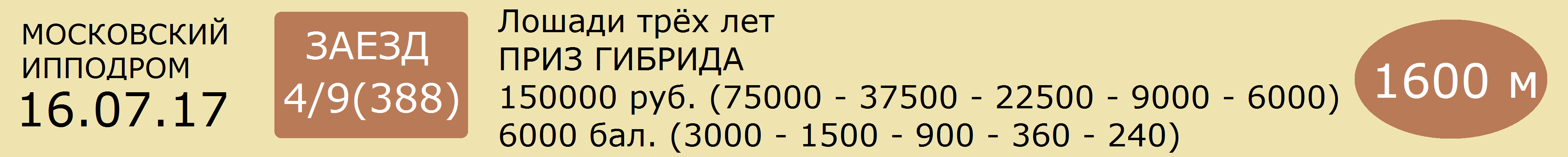 1  ГРОСС "Ч"  3.75  т.-гн.жер.рус. (Сингингинтзибриз - Гладь)       М.Т.Габуева (р.у В.Е.Чалова)            2.00,2 Тамбов [365дн. 3: 0 2 0 0]          2к В.И.ШАМИН09.10.16  628  2.08,7(6)           В.И.Шамин                   Дакар 2.06,7 - Мун Мэн Рм - Шуста "Ч"18.09.16  586  2.05,4(2)           В.И.Шамин                   Сэнсэй "Ч" 2.03,6 - Гросс "Ч" - Шуста "Ч"27.08.16  535  2.02,2(2)           В.И.Шамин                   Сэнсэй "Ч" 2.01,0 - Гросс "Ч" - Лепс Син09.07.16  401  2.06,8(3)           В.И.Шамин                   Сэнсэй "Ч" 2.04,3 - Грэмми - Гросс "Ч"______________________________________________________________________________________2  БАЛЬЗАМ  75  т.-гн.жер.ам. (Зугин - Брестэйкинг Тьюн)      ООО «Злынский коне завод»       2.04,2      [365дн. 2: 0 0 0 0]         Мн А.М.ХОРЕВ  [365дн. 3: 0 0 0]01.07.17  343  2.04,6(6)           А.М.Хорев                   Лирикс Оф Лав 2.00,5 - Сэнсэй "Ч" - Мун Мэн Рм18.06.17  306  2.04,2(6)           А.М.Хорев                   Сэнсэй "Ч" 1.59,9 - Падуя Лок - Претти______________________________________________________________________________________3  ДАКАР  40  т.-гн.жер.ам. (Лоунстар Космос - Дискуссия)       А.А.Зибарева (р.в ООО «Троицкое» Орл.обл.)       2.02,4      [365дн. 3: 1 1 0 1]        1к А.А.ЗИБАРЕВ  [365дн. 4: 1 1 1]01.07.17  343  2.02,4(4)           А.А.Зибарев               Лирикс Оф Лав 2.00,5 - Сэнсэй "Ч" - Мун Мэн Рм09.10.16  628  2.06,7(1)           Н.С.Матвеев               Дакар 2.06,7 - Мун Мэн Рм - Шуста "Ч"31.07.16  463  2.11,7(2)           Н.С.Матвеев               Шуста "Ч" 2.05,8 - Дакар - Фаворитка______________________________________________________________________________________4  ПРЕТТИ  75  гн.коб.ам. (Пасс Гановер - Пролетка СИН)      А.Е.Таракановского (р.в ООО "Агрофирма Актай")      2.01,5      [365дн. 7: 1 1 1 1]     11 т/о  3к Т.Н.ЯРАГИНА  [365дн. 24: 1 2 2]18.06.17  306  2.01,5(3)           Т.Н.Ярагина               Сэнсэй "Ч" 1.59,9 - Падуя Лок - Претти28.05.17  270  2.13,3(8)           Т.Н.Ярагина               Сэнсэй "Ч" 2.02,8 - Трон - Дринкс Эт Макис14.05.17  233  2.06,8(5)           Т.Н.Ярагина               Лирикс Оф Лав 2.02,8 - Виктори Флауэрс - Падуя Лок07.05.17  203  2.12,7(2)кв.      В.П.Кондратюк09.10.16  628  съех.                  Т.Н.Ярагина               Дакар 2.06,7 - Мун Мэн Рм - Шуста "Ч"______________________________________________________________________________________5  МИСТЕР ЛАКИ "Ч"  8  т.-гн.жер.ам. (Лаки Чаки - Мисс Даймонд Лил)      Н.В.Строй (р.у В.Е.Чалова)      2.02,5      [365дн. 16: 8 4 2 1]    4 т/о   3к А.В.ПОПОВ  [365дн. 40: 4 8 5]25.06.17  325  2.03,7(2)           А.В.Попов                   Севенледисдансинг 2.01,6 - Мистер Лаки "Ч" - Дринкс Эт Макис04.06.17  290  2.02,5(1)           А.А.Вилкин                 Мистер Лаки "Ч" 2.02,5 - Аллилуйя Рм - Лепс Син07.05.17  217  2.07,5(1)           А.А.Вилкин                 Мистер Лаки "Ч" 2.07,5 - Казначей - Бирма23.04.17  185  2.03,5(2)           А.А.Вилкин                 Трон 2.03,5 - Мистер Лаки "Ч" - Антверпен Рм09.04.17  157  2.05,4(1)           А.А.Вилкин                 Мистер Лаки "Ч" 2.05,4 - Фарборо - Фаворитка______________________________________________________________________________________6  СЭНСЭЙ "Ч"  2.3  т.-гн.жер.ам. (Сингингинтзибриз - Спарта)      Н.В.Строй (р.у В.Е.Чалова)      1.59,9      [365дн. 11: 8 1 1 0]    4 т/о   Мн А.А.ВИЛКИН  [365дн. 139: 54 23 22]01.07.17  343  2.01,7(2)           А.А.Вилкин                 Лирикс Оф Лав 2.00,5 - Сэнсэй "Ч" - Мун Мэн Рм18.06.17  306  1.59,9(1)           А.А.Вилкин                 Сэнсэй "Ч" 1.59,9 - Падуя Лок - Претти28.05.17  270  2.02,8(1)           А.А.Вилкин                 Сэнсэй "Ч" 2.02,8 - Трон - Дринкс Эт Макис14.05.17  233  2.07,9(6)пр.      А.А.Вилкин                 Лирикс Оф Лав 2.02,8 - Виктори Флауэрс - Падуя Лок01.05.17  198  2.03,1(3)           А.А.Вилкин                 Виктори Флауэрс 2.02,5 - Лирикс Оф Лав - Сэнсэй "Ч"______________________________________________________________________________________7  НЕМЕЗИДА  75  гн.коб.рус. (Зугин - Ниоба)      ООО "Злынский конезавод"(в аренде у М.В.Воробьевой)      2.03,4 Раменское [365дн. 17: 2 4 4 3]    25 т/о  2к С.Д.ГАВРИЛОВ  [365дн. 80: 2 3 12]25.06.17  325  2.04,3(5)           С.Д.Гаврилов             Севенледисдансинг 2.01,6 - Мистер Лаки "Ч" - Дринкс Эт Макис28.05.17  270  2.04,2(4)           С.Д.Гаврилов             Сэнсэй "Ч" 2.02,8 - Трон - Дринкс Эт Макис23.04.17  185  2.08,4(6)           С.Д.Гаврилов             Трон 2.03,5 - Мистер Лаки "Ч" - Антверпен Рм09.04.17  157  2.11,2(5)           С.Д.Гаврилов             Мистер Лаки "Ч" 2.05,4 - Фарборо - Фаворитка19.03.17  108  2.10,6(2)           С.Д.Гаврилов             Нирвана 2.09,8 - Немезида - Шуста "Ч"______________________________________________________________________________________8  МУН МЭН РМ  7  т.-гн.жер.ам. (Пайн Чип - Лунная Фантазия)      В.П.Бухтоярова (р.в ОАО ПКЗ им.В.И.Чапаева)      2.02,3      [365дн. 16: 7 2 2 0]    26 т/о  Мн А.Н.ЯКУБОВ  [365дн. 82: 17 12 8]01.07.17  343  2.02,3(3)           А.Н.Якубов                 Лирикс Оф Лав 2.00,5 - Сэнсэй "Ч" - Мун Мэн Рм18.06.17  306  2.03,9(5)           А.Н.Якубов                 Сэнсэй "Ч" 1.59,9 - Падуя Лок - Претти27.05.17  253  2.09,1(1)кв.      А.Н.Якубов01.05.17  198  2.12,0(9)           А.Н.Якубов                 Виктори Флауэрс 2.02,5 - Лирикс Оф Лав - Сэнсэй "Ч"26.02.17  86    2.05,3(1)           А.Н.Якубов                 Мун Мэн Рм 2.05,3 - Шуста "Ч" - Нирвана______________________________________________________________________________________9  ПАДУЯ ЛОК  7.5  т.-гн.коб.рус. (Дрим Векейшен - Первая Любовь)      ЗАО "Конный завод Локотской"      2.01,4      [365дн. 23: 6 2 5 4]    2 т/о   Мн Р.А.ГАБДРАШИТОВ  [365дн. 136: 44 25 17]01.07.17  343  2.03,0(5)           Р.А.Габдрашитов       Лирикс Оф Лав 2.00,5 - Сэнсэй "Ч" - Мун Мэн Рм18.06.17  306  2.01,4(2)           Р.А.Габдрашитов       Сэнсэй "Ч" 1.59,9 - Падуя Лок - Претти04.06.17  290  съех.                  Р.А.Габдрашитов       Мистер Лаки "Ч" 2.02,5 - Аллилуйя Рм - Лепс Син21.05.17  249  2.08,8(1)           Р.А.Габдрашитов       Падуя Лок 2.08,8 - Олимпиец - Поэт Лок14.05.17  233  2.06,1(3)           Р.А.Габдрашитов       Лирикс Оф Лав 2.02,8 - Виктори Флауэрс - Падуя Лок______________________________________________________________________________________10  ГРЭММИ  7.5  гн.коб.рус. (Мэйк Ит Хэппен - Гаштель),       М.Т.Габуева (р.в ООО «Прилепский ПКЗ»)       2.01,0, Тамбов [365дн. 3: 0 2 0 1]          Мн Н.С.МАТВЕЕВ28.05.17  264  2.07,3(4)           Н.С.Матвеев               Виктори Флауэрс 1.58,9 - Лирикс Оф Лав - Севенледисдансинг05.02.17  45    2.05,4(2)           Н.С.Матвеев               Мун Мэн Рм 2.05,0 - Грэмми - Немезида27.08.16  536  2.03,7(2)           Н.С.Матвеев               Претти 2.03,5 - Грэмми - Шуста "Ч"09.07.16  401  2.05,6(2)           Н.С.Матвеев               Сэнсэй "Ч" 2.04,3 - Грэмми - Гросс "Ч"______________________________________________________________________________________Прогноз сайта ОБегахФавориты: 6 - 1 - 8(№) Лошадь - Вероятность победы (%)6  СЭНСЭЙ "Ч" - 33%,1  ГРОСС "Ч" - 20%,8  МУН МЭН РМ - 11%,9  ПАДУЯ ЛОК - 10%,10  ГРЭММИ - 10%,5  МИСТЕР ЛАКИ "Ч" - 9%,4  ПРЕТТИ - 3%,3  ДАКАР - 2%,2  БАЛЬЗАМ - 1%,7  НЕМЕЗИДА - 1%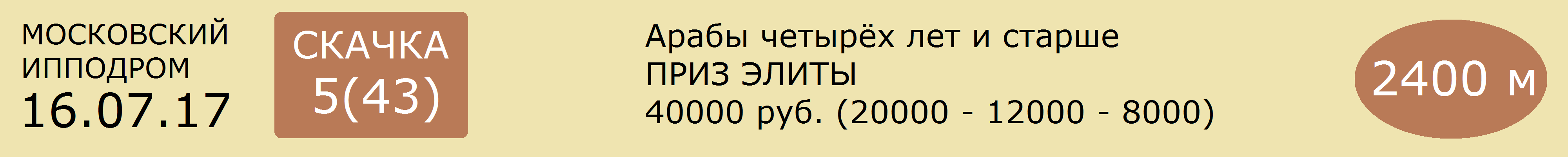 1  МАСКАТ /MASCATE/ - рыж., 2013 г. (Му жиз /Munjiz/ - Майя /Mhaya/) рожд.: Франция, вл. Э.И.Мордухович, В.А.Вартанов2.22,8(2000-2) 2.50,6(2400-1) 1.50,5(1600-2)2016: 5=2-1-1-0 (1103800 руб.)2017: 3=1-2-0-0 (295000 руб.)Всего: 8=3-3-1-0 (1398800 руб.)Мастер-жокей Ш.А. ХАТКОВ      59.0 кг.Мастер-тренер А.Х. Деров2  ПРИНЦ ФАУСТ -гн., 2013 г. (Кармель де Фауст /Karmel de Faust/ - Вольница)рожд.: ИП В.П.Бухтояров, вл. ИП В.П.Бухтояров2.25,2(2000-3)2015: 4=1-1-1-1 (149100 руб.)2016: 5=1-1-0-1 (75500 руб.)2017: 1=0-0-1-0 (9000 руб.)Всего: 10=2-2-2-2 (233600 руб.)Жокей 1 категории М.В.БЕЛОВ       59.0 кг.Мастер-тренер Е.С.Неумывакин3  ЭВОТИЗ /AVONMOUTH/ - рыж., 2012 г. (Кэмбридж /Cambrydge/ - Анастасия /Anastasya/) рожд.: Франция, вл. Э.И.Мордухович, В.А.Вартанов2.22,2(2000-1) 2.50,7(2400-2) 1.50,5(1600-1)2015: 4=2-0-1-1 (1077500 руб.)2016: 6=4-2-0-0 (688000 руб.)2017: 3=2-1-0-0 (545000 руб.)Всего: 13=8-3-1-1 (2310500 руб.)Мастер-жокей А.А. АЛЬБЕРДИЕВ     59.0 кг.Мастер-тренер А.Х. Деров4  МАЛИНОВЫЙ ЗВОН - рыж., 2013 г. (Закбар /Zakbar/ - Минута Счастья)рожд.: А.А.Казаков, вл. М.Г.Томчина в аренде у ООО «Интервал»2.56,2(2400-4) 1.52,5(1600-5)2016: 9=5-2-0-1 (830290 руб.)2017: 2=0-0-0-1 (6000 руб.)Всего: 11=5-2-0-2 (836290 руб.)Скачет А.А.ЛЕВЧЕНКО      59.0 кг.Тренер Я.С.Логвин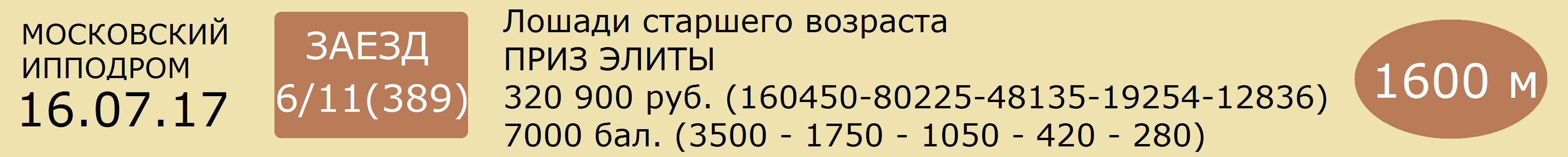 1  ЭКВАТОР ЛОК  11 гн.жер. ам., р. 2011 г. (Алгиерс Холл - Эвиан ОМ)       М.Т.Габуева (р.в ЗАО «Конный завод Локотской»)      1.58,1      [365дн. 2: 0 1 1 0]          Мн Н.С.МАТВЕЕВ16.10.16  646  2.01,6(2)           Н.С.Матвеев               Тибериус Ф 2.00,6 - Экватор Лок - Винтер Лок28.08.16  545  3.05,6(3)           Н.С.Матвеев               Донвар Лок 3.03,8 - Принцип Кантри - Экватор Лок10.07.16  413  2.00,7(5)           Н.С.Матвеев               Форпост Лок 1.58,7 - Донвар Лок - Диамант19.06.16  350  1.58,1(1)           Н.С.Матвеев               Экватор Лок 1.58,1 - Факел - Фром Тзи Ваулт______________________________________________________________________________________2  ДЖЕК ПОТ  1.88  гн.жер.ам. (Пасс Гановер - Джастин Гановер)      Я.А.Таракановской	      1.56,9      [365дн. 5: 4 1 0 0]     11 т/о  Мн В.П.КОНДРАТЮК  [365дн. 81: 15 17 16]01.07.17  332  1.56,9(1)кв.      В.П.Кондратюк04.06.17  286  3.01,1(1)           В.П.Кондратюк           Джек Пот 3.01,1 - Донвар Лок - Пабло27.05.17  251  2.02,5(3)кв.      В.П.Кондратюк14.05.17  230  2.04,4(4)кв.      В.П.Кондратюк09.10.16  630  2.00,9(2)           В.П.Кондратюк           Тибериус Ф 2.00,0 - Джек Пот - Фром Тзи Ваулт______________________________________________________________________________________3  ВИНТЕР ЛОК  75  гн.жер.рус. р. 2009 г. (Энджой Лавек - Вегетация)      А.И.Дмитриева (р. Локотском к-з)      1.59,2      [365дн. 13: 2 1 3 2]    2 т/о   2к К.А.СОКОЛОВА  [365дн. 69: 13 10 7]09.07.17  372  2.03,2(4)           К.А.Соколова             Пабло 2.01,3 - Фауст Гановер - Чарльстон Лок25.06.17  331  2.01,0(5)           К.А.Соколова             Тибериус Ф 1.59,3 - Факел - Фром Тзи Ваулт28.05.17  268  2.02,3(6)           К.А.Соколова             Фауст Гановер 1.57,7 - Мэд Ли - Хай Бридж07.05.17  214  2.04,9(2)           К.А.Соколова             Эпос Лок 2.04,4 - Винтер Лок - Гороскоп Лок16.04.17  162  2.07,1(4)           Д.Лаки                         Ливерпуль Лок 2.06,2 - Гороскоп Лок - Диамант______________________________________________________________________________________4  ВЕСЕЛЫЙ РОДЖЕР  2.5  т-гн.ам.жер.р.2008 г.(Классик Фото-Вики)      И.А.Галимзянова (р. у В.С.Аверина и В.А.Постакухина)      1.58,4      [365дн. 1: 0 0 0 0]        Мн И.А.ГАЛИМЗЯНОВ28.08.16  545  3.08,5(10)          И.А.Галимзянов         Донвар Лок 3.03,8 - Принцип Кантри - Экватор Лок10.07.16  413  2.01,0(8)           Ю.К.Репин                   Форпост Лок 1.58,7 - Донвар Лок - Диамант29.06.16  375  2.00,4(1)кв.      Ю.К.Репин11.06.16  331  3.09,7(3)           Ю.К.Репин                   Донвар Лок 3.08,7 - Форпост Лок - Веселый Роджер21.05.16  276  2.05,0(4)           Ю.К.Репин                   Форпост Лок 2.02,1 - Циклон Лок - Диамант______________________________________________________________________________________5  ЭПОС ЛОК  11  вор.жер.ам. (Стэгс Бресс - Эвиан ОМ)      Локотского к-з      1.58,8      [365дн. 12: 5 4 1 0]    2 т/о   Мн Р.А.ГАБДРАШИТОВ  [365дн. 136: 44 25 17]01.07.17  340  2.00,2(6)           К.А.Соколова             Хай Бридж 1.58,6 - Диамант - Пекин Лок17.06.17  292  2.00,9(3)           К.А.Соколова             Пабло 2.00,2 - Пекин Лок - Эпос Лок04.06.17  287  1.58,8(2)           К.А.Соколова             Фром Тзи Ваулт 1.58,6 - Эпос Лок - Ливерпуль Лок21.05.17  242  2.02,2(1)           Р.А.Габдрашитов       Эпос Лок 2.02,2 - Виртуозная Лок - Визбург Лок07.05.17  214  2.04,4(1)           Р.А.Габдрашитов       Эпос Лок 2.04,4 - Винтер Лок - Гороскоп Лок______________________________________________________________________________________6  ФАКЕЛ  11  гн.жер. ам., р. 2010 г. (Америго - Фай фи)       ПАО «Татнефть» НГДУ «Елховнефть»       1.58,2 Уфа  [365дн. 1: 0 1 0 0]          Мн Г.Г.БОЛЬШАКОВ  [365дн. 8: 0 3 1]25.06.17  331  1.59,7(2)           Г.Г.Большаков           Тибериус Ф 1.59,3 - Факел - Фром Тзи Ваулт10.07.16  413  2.00,8(7)           Г.Г.Большаков           Форпост Лок 1.58,7 - Донвар Лок - Диамант19.06.16  350  1.58,4(2)           Г.Г.Большаков           Экватор Лок 1.58,1 - Факел - Фром Тзи Ваулт11.06.16  331  3.12,3(6)           Г.Г.Большаков           Донвар Лок 3.08,7 - Форпост Лок - Веселый Роджер12.07.15  384  2.01,0(6)           Г.Г.Большаков           Веселый Роджер 1.58,7 - Форпост Лок - Диамант______________________________________________________________________________________7  ПАБЛО  4.4  кар.жер.рус. р. 2012 г. (Бертолио - Полтавка СИН)      ИП Глава КФК "Барсук Т.Л." (р.у В.Я.Панченко)      1.59,4      [365дн. 8: 7 0 1 0]     8 т/о   Мн А.Г.НЕСЯЕВ  [365дн. 93: 37 13 15]09.07.17  372  2.01,3(1)           А.Г.Несяев                 Пабло 2.01,3 - Фауст Гановер - Чарльстон Лок17.06.17  292  2.00,2(1)           А.Г.Несяев                 Пабло 2.00,2 - Пекин Лок - Эпос Лок04.06.17  286  3.02,4(3)           А.Г.Несяев                 Джек Пот 3.01,1 - Донвар Лок - Пабло14.05.17  230  2.03,6(2)кв.      А.Г.Несяев11.12.16  755  3.08,3(1)           А.Г.Несяев                 Пабло 3.08,3 - Донвар Лок - Сириус Лок______________________________________________________________________________________8  ДОНВАР ЛОК  4.4  гн.жер.фр. р.2011 г. (Нагло - Джахилл Хорнлайн)      А.Ф.Кнорр и В.С.Толстопятова (р.в Локотском к-з)      1.56,7      [365дн. 9: 3 3 1 0]     5 т/о   Мн Л.В.ТАНИШИНА  [365дн. 84: 16 21 12]09.07.17  364  2.06,7(3)кв.      Л.В.Танишина24.06.17  314  2.00,0(2)кв.      Л.В.Танишина17.06.17  292  2.05,0(5)           Л.В.Танишина             Пабло 2.00,2 - Пекин Лок - Эпос Лок04.06.17  286  3.01,7(2)           Л.В.Танишина             Джек Пот 3.01,1 - Донвар Лок - Пабло28.05.17  268  2.04,2(7)           Л.В.Танишина             Фауст Гановер 1.57,7 - Мэд Ли - Хай Бридж______________________________________________________________________________________9  ПЕКИН ЛОК  75  гн.жер.рус. р. 2012 г. (Крамер Бой - Поэзия Любви)      Серика И.В.(р. в Локотском к-з)		      1.58,8      [365дн. 16: 4 6 3 2]    2 т/о   1к И.В.СЕРИК  [365дн. 8: 0 1 1]01.07.17  340  1.58,8(3)           Р.А.Габдрашитов       Хай Бридж 1.58,6 - Диамант - Пекин Лок17.06.17  292  2.00,8(2)           Р.А.Габдрашитов       Пабло 2.00,2 - Пекин Лок - Эпос Лок04.06.17  287  2.02,9(4)           И.В.Серик                   Фром Тзи Ваулт 1.58,6 - Эпос Лок - Ливерпуль Лок07.05.17  214  2.05,9(4)           И.В.Серик                   Эпос Лок 2.04,4 - Винтер Лок - Гороскоп Лок23.04.17  184  съех.                  Р.А.Габдрашитов       Фром Тзи Ваулт 2.03,2 - Каданс Мажик - Атталиа______________________________________________________________________________________Прогноз сайта ОБегахФавориты: 2 - 7, 8(№) Лошадь - Вероятность победы (%)2  ДЖЕК ПОТ - 40%,7  ПАБЛО - 17%,8  ДОНВАР ЛОК - 17%,1  ЭКВАТОР ЛОК - 7%,5  ЭПОС ЛОК - 7%,6  ФАКЕЛ - 7%,4  ВЕСЕЛЫЙ РОДЖЕР - 3%,3  ВИНТЕР ЛОК - 1%,9  ПЕКИН ЛОК - 1%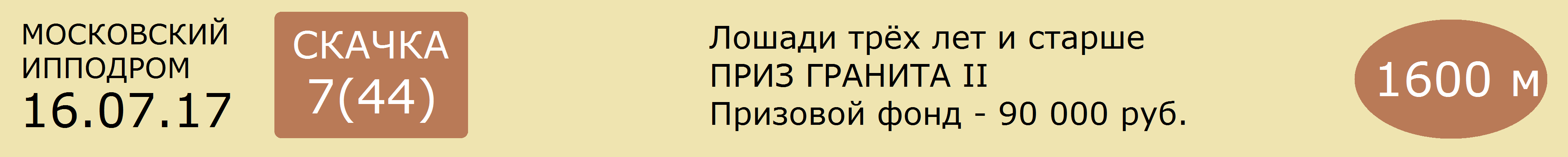 1  МАМИР - гн.жер., 2012 г. (Мономах /Monomakh/ - Моторика) рожд.: ОАО к-з «Восход», вл. ОАО к-з «Восход»1.57,7(1800-6 Краснодар) 1.40,5(1600-2) 1.39,7(1600-1)2014: 4=0-1-0-1 (59000 руб.)2015: 8=1-1-1-1 (112500 руб.)2016: 7=0-1-0-2 (115250 руб.)2017: 3=1-1-0-0 (1506250 руб.)Всего: 22=2-4-1-4 (1793000 руб.)Жокей 1 категории И.Г. НИКОЛКИН     60.0 кг.Мастер-тренер И.Г. Петрий2  РОКСАНА - гн.коб., 2013 г. (Турбо Сторм /Turbo Storm/ - Ра Дружба /Ra Druzhba/) рожд.: к-з «Донской», вл. к-з «Донской»2.11,4(2000-4) 1.41,2(1600-4) 1.56,2(1800-5)2015: 6=3-0-3-0 (757000 руб.)2016: 7=2-0-1-2 (150500 руб.)2017: 3=0-0-0-2 (35000 руб.)Всего: 16=5-0-4-4 (942500 руб.)Жокей 3 категории АЗ.А.КАРДАНОВ     58.0 кг.Мастер-тренер А.И. Чугуевец3  СУАГДОН /SUAGDON/ - сер.жер., 2012 г. (Анбрайдледс Сонг /Unbridled s Song/ - Соломея /Solomea/) рожд.: США, вл. Ф.С.Дзилихов2.10,0(2000-8) 1.12,0(1200-2)2015: 2=1-0-0-0 (10000 руб.)2016: 2=0-0-0-02017: 2=0-1-0-0 (15000 руб.)Всего: 6=1-1-0-0 (25000 руб.)Скачет Т.Р.ГАФАРОВ    60.0 кг.Мастер-тренер С.Ж. Дзилихов4  ИКАРИЙ /IKARYI/ - гн.жер., 2012 г. (Индиан Чарли /Indian Charlie/ - Палэй Версалле /Palais Versailles/) рожд.: США, вл. к-з «Донской»2.08,9(2000-5)2014: 3=2-0-0-1 (839400 руб.)2015: 6=1-3-1-0 (1452500 руб.)2016: 4=4-0-0-0 (1060000 руб.)2017: 1=0-0-0-0Всего: 14=7-3-1-1 (3351900 руб.)Мастер-жокей М.А.РАХМАТУЛЛИН     60.0 кг.Мастер-тренер А.И. Чугуевец5  КАЙФ /KIFE/ - т/гн.жер., 2014 г. (Брдстоун /Birdstone/ - Бетти Спагетти /Betty Spaghetti/) рожд.: США, вл. Э.И.Мордухович, В.А.Вартанов1.56,2(1800-5) 1.55,1(1800-5) 1.25,9(1400-2)2016: 1=1-0-0-0 (45000 руб.)2017: 3=0-1-0-0 (22500 руб.)Всего: 4=1-1-0-0 (67500 руб.)Мастер-жокей А.А. АЛЬБЕРДИЕВ    56.5 кг.Мастер-тренер А.Х. Деров6  КАТАРАМБА -гн.коб., 2013 г. (Соутерн Элемент /Southern Element/ - Сибирь /Sibir/) рожд.: И.В.Меркулов, вл. И.В.Меркулов, Е.А.Брыксин1.42,0(1600-2) 1.13,1(1200-3)2016: 1=0-0-0-02017: 2=0-1-1-0 (15250 руб.)Всего: 3=0-1-1-0 (15250 руб.)Жокей 3 категории Д.К.ЖАКУПОВ     58.0 кг.Тренер М.В.Петряков7  СКАЙ ФАЙТЕР /SKY FIGHTER/ - гн.жер., 2013 г. (Дроссельмейер /Drosselmeyer/ - Миккосаки Мисс /Miccosukee Miss/) рожд.: США, вл. ИП Бухтояров В.П. в аренде у ООО «Первый Cкаковой Синдикат»2.08,0(2000-3)2015: 4=2-1-0-0 (109000 руб.)2016: 6=1-0-2-0 (16000 руб.)2017: 1=0-0-1-0 (30000 руб.)Всего: 11=3-1-3-0 (155000 руб.)Мастер-жокей международного класса МР.А.КАППУШЕВ      60.0 кг.Мастер-тренер М.У. Кантакузин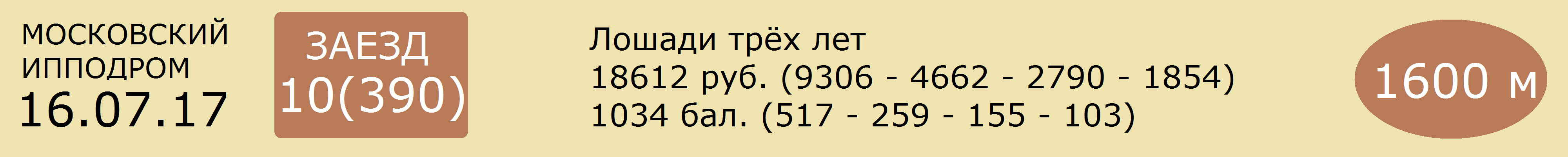 1  ЛАНСАДА  75  гн.коб.рус. (Сатир - Лючия)      ООО "Еланский конный завод"      2.10,1      [365дн. 23: 0 3 6 1]    12 т/о  3к О.В.МАЛЫШЕВА  [365дн. 51: 2 9 13]01.07.17  338  2.17,1(9)           О.В.Малышева             Алмаз 2.06,2 - Мускат - Таймал Гуру17.06.17  294  2.10,5(3)           О.В.Малышева             Симона "Ч" 2.08,8 - Дисней - Лансада03.06.17  277  2.10,1(3)           О.В.Малышева             Май Дарлинг 2.07,6 - Линди Лав - Лансада28.05.17  264  2.11,9(6)           О.В.Малышева             Виктори Флауэрс 1.58,9 - Лирикс Оф Лав - Севенледисдансинг07.05.17  217  2.11,2(8)           О.В.Малышева             Мистер Лаки "Ч" 2.07,5 - Казначей - Бирма______________________________________________________________________________________2  МУСКАТ  20  рыж.жер.рус. (Сатир - Мальвина)      ООО "Еланский конный завод"      2.06,4      [365дн. 19: 1 3 2 1]    12 т/о  Мн С.А.МАТВЕЕВ  [365дн. 81: 13 12 13]01.07.17  338  2.06,4(2)           С.А.Матвеев               Алмаз 2.06,2 - Мускат - Таймал Гуру18.06.17  312  2.06,7(3)           С.А.Матвеев               Тамерлан 2.03,3 - Панчер - Мускат28.05.17  264  2.08,3(5)           В.С.Матвеев               Виктори Флауэрс 1.58,9 - Лирикс Оф Лав - Севенледисдансинг07.05.17  217  2.16,5(10)          С.А.Матвеев               Мистер Лаки "Ч" 2.07,5 - Казначей - Бирма23.04.17  185  2.13,0(8)           В.С.Матвеев               Трон 2.03,5 - Мистер Лаки "Ч" - Антверпен Рм______________________________________________________________________________________3  ПОТОК  75  рыж.жер.рус. (Лоунстар Космос - Пташка)      ООО "Троицкое" (в аренде у И.А.Шарипова)      2.07,1      [365дн. 24: 2 3 3 5]    9 т/о   1к А.М.СЕВАЛЬНИКОВ  [365дн. 60: 3 10 9]01.07.17  343  2.14,2(9)           А.М.Севальников       Лирикс Оф Лав 2.00,5 - Сэнсэй "Ч" - Мун Мэн Рм18.06.17  306  2.07,2(9)           А.М.Севальников       Сэнсэй "Ч" 1.59,9 - Падуя Лок - Претти28.05.17  270  2.10,8(5)           А.М.Севальников       Сэнсэй "Ч" 2.02,8 - Трон - Дринкс Эт Макис14.05.17  240  2.07,1(4)           А.М.Севальников       Севенледисдансинг 2.01,3 - Аллилуйя Рм - Таймал Гуру01.05.17  198  2.08,6(8)           А.М.Севальников       Виктори Флауэрс 2.02,5 - Лирикс Оф Лав - Сэнсэй "Ч"______________________________________________________________________________________4  ФАВОРИТКА  15  гн.коб.ам. (Виндсонг Тэйкс Олл - Мисс Фэнтази)      В.Я.Панченко(в аренде у Э.И.Мордуховича)      2.05,3      [365дн. 12: 1 2 3 4]    1 т/о   2к А.Н.ДУРНОПЬЯНОВ  [365дн. 83: 7 10 8]09.07.17  367   25.06.17  325  2.07,6(7)           А.Н.Дурнопьянов       Севенледисдансинг 2.01,6 - Мистер Лаки "Ч" - Дринкс Эт Макис04.06.17  290  2.06,9(5)           А.Н.Дурнопьянов       Мистер Лаки "Ч" 2.02,5 - Аллилуйя Рм - Лепс Син01.05.17  198  2.06,3(4)           А.Н.Дурнопьянов       Виктори Флауэрс 2.02,5 - Лирикс Оф Лав - Сэнсэй "Ч"09.04.17  157  2.06,8(3)           А.Н.Дурнопьянов       Мистер Лаки "Ч" 2.05,4 - Фарборо - Фаворитка______________________________________________________________________________________5  НИРВАНА  40  т.-гн.коб.фр. (Роклин - Нид Ю Бэйб)      Ю.А.Шатунова и Г.В.Макаревича(в аренде у Г.В.Макаревича)      2.05,8      [365дн. 21: 2 4 3 3]    6 т/о   2к А.Е.ОЛЬХОВСКИЙ  [365дн. 37: 4 3 8]01.07.17  343  2.06,4(8)           Г.В.Макаревич           Лирикс Оф Лав 2.00,5 - Сэнсэй "Ч" - Мун Мэн Рм18.06.17  306  2.05,8(8)           М.А.Хорева                 Сэнсэй "Ч" 1.59,9 - Падуя Лок - Претти28.05.17  270  2.11,0(7)           А.Е.Ольховский         Сэнсэй "Ч" 2.02,8 - Трон - Дринкс Эт Макис07.05.17  217  2.10,3(5)           А.Е.Ольховский         Мистер Лаки "Ч" 2.07,5 - Казначей - Бирма23.04.17  185  2.08,0(4)           Г.В.Макаревич           Трон 2.03,5 - Мистер Лаки "Ч" - Антверпен Рм______________________________________________________________________________________6  ВИКТОРИ ФЛАУЭРС  1.88  гн.коб.ам. (Янки Глайд - Фэнтэзи Янки)      Н.В.Строй (р.в США)      1.58,3 США  [365дн. 4: 2 1 0 0]     3 т/о   Мн О.Б.ИСАЕВА  [365дн. 94: 29 21 8]09.07.17  367  2.20,1(7)           О.Б.Исаева                 Севенледисдансинг 2.05,6 - Дринкс Эт Макис - Закраина Люк28.05.17  264  1.58,9(1)           О.Б.Исаева                 Виктори Флауэрс 1.58,9 - Лирикс Оф Лав - Севенледисдансинг14.05.17  233  2.03,4(2)           О.Б.Исаева                 Лирикс Оф Лав 2.02,8 - Виктори Флауэрс - Падуя Лок01.05.17  198  2.02,5(1)           О.Б.Исаева                 Виктори Флауэрс 2.02,5 - Лирикс Оф Лав - Сэнсэй "Ч"09.04.17  159  2.06,6(2)кв.      О.Б.Исаева______________________________________________________________________________________7  ЛИРИКС ОФ ЛАВ  1.75  т.-гн.коб.ам. (Вэлли Виктор - Армбро Домино)      Н.В.Строй (р.в США)      1.59,1      [365дн. 12: 7 3 0 1]    4 т/о   3к А.В.ПОПОВ  [365дн. 40: 4 8 5]01.07.17  343  2.00,5(1)           А.В.Попов                   Лирикс Оф Лав 2.00,5 - Сэнсэй "Ч" - Мун Мэн Рм28.05.17  264  1.59,1(2)           А.В.Попов                   Виктори Флауэрс 1.58,9 - Лирикс Оф Лав - Севенледисдансинг14.05.17  233  2.02,8(1)           А.В.Попов                   Лирикс Оф Лав 2.02,8 - Виктори Флауэрс - Падуя Лок01.05.17  198  2.02,8(2)           А.В.Попов                   Виктори Флауэрс 2.02,5 - Лирикс Оф Лав - Сэнсэй "Ч"16.04.17  165  2.04,7(1)           А.В.Попов                   Лирикс Оф Лав 2.04,7 - Севенледисдансинг - Обещание Рм______________________________________________________________________________________8  КЕРАМИКА  20   т.-гн.коб.ам. (Лоунстар Космос - Каши)       Ф.Д.Джафарова и М.Ю.Шигорева (р.в ООО «Троицкое» Орл.обл.)      2.04,7 Воронеж [365дн. 0: 0 0 0 0]           2к И.И.ПРОЗОРОВА______________________________________________________________________________________Прогноз сайта ОБегахФавориты: 7 - 6 - 4(№) Лошадь - Вероятность победы (%)7  ЛИРИКС ОФ ЛАВ - 43%,6  ВИКТОРИ ФЛАУЭРС - 40%,4  ФАВОРИТКА - 5%,2  МУСКАТ - 4%,8  КЕРАМИКА - 4%,5  НИРВАНА - 2%,1  ЛАНСАДА - 1%,3  ПОТОК - 1%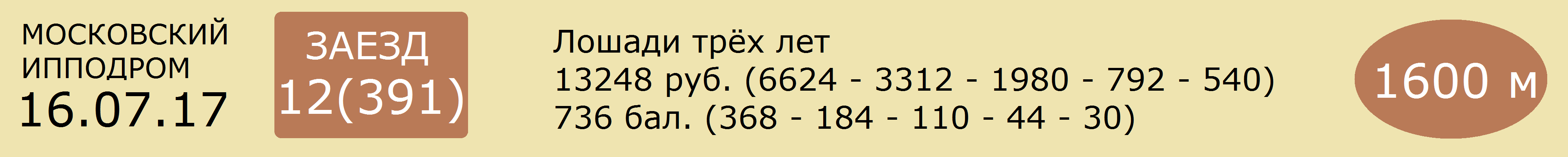 1  АВТОГРАФ  15  гн.жер.рус. (Феникс - Анисовка)      Ю.В.Урабасова      2.09,0      [365дн. 6: 1 0 3 0]     5 т/о   3к В.В.ТАНИШИН  [365дн. 38: 2 7 5]01.07.17  341  2.09,0(3)           В.К.Танишин               Беккер А 2.08,4 - Правитель Лок - Автограф18.06.17  305  2.09,2(3)           В.К.Танишин               Липучий 2.08,2 - Беккер А - Автограф27.05.17  257  2.11,0(1)           В.К.Танишин               Автограф 2.11,0 - Беккер А - Европа Лок07.05.17  216  2.20,1(8)           А.В.Сауляк                 Легион Фэйл 2.09,3 - Аризона Лок - Симона "Ч"23.04.17  188  2.16,6(6)           А.В.Сауляк                 Легион Фэйл 2.12,2 - Прайд Пасс Син - Алмаз______________________________________________________________________________________2  БЕККЕР А  2.5  гн.жер.ам. (Эксплозив Меттер - Банза Гановер)      О.В.Павловой      2.08,3      [365дн. 3: 1 2 0 0]     11 т/о  Мн В.П.КОНДРАТЮК  [365дн. 81: 15 17 16]01.07.17  341  2.08,4(1)           В.П.Кондратюк           Беккер А 2.08,4 - Правитель Лок - Автограф18.06.17  305  2.08,3(2)           В.П.Кондратюк           Липучий 2.08,2 - Беккер А - Автограф27.05.17  257  2.11,0(2)           В.П.Кондратюк           Автограф 2.11,0 - Беккер А - Европа Лок16.04.17  171  2.23,2(1)кв.      В.П.Кондратюк02.04.17  133  2.17,6(2)кв.      В.П.Кондратюк______________________________________________________________________________________3  АЦИОЛА  20  гн.коб.рус. (Сивил Экшн - Античная)      А.А.Казакова(в аренде у ООО "ИНТЕРВАЛ")      2.10,6      [365дн. 14: 2 1 1 2]    28 т/о  Мн С.М.ПУПКО  [365дн. 112: 9 12 20]09.07.17  371  снята                                                    25.06.17  324  2.11,3(4)           С.М.Пупко                   Партизанка Лок 2.09,9 - Чунга Чанга - Рокки Чип Рм28.05.17  267  2.10,6(3)           С.М.Пупко                   Асуан 2.08,9 - Фифа - Ациола13.05.17  228  2.11,7(4)           С.М.Пупко                   Фифа 2.11,0 - Чунга Чанга - Прайд Пасс Син23.04.17  178  2.13,4(7)           С.М.Пупко                   Май Дарлинг 2.09,7 - Таймал Гуру - Линди Лав______________________________________________________________________________________4  ГЛИНТВЕЙН РМ  40  гн.коб.рус. (Эвен Беттер Оддс - Глориоза)      ОАО ПКЗ им. В.И.Чапаева      2.12,2      [365дн. 26: 0 3 1 3]    7 т/о   1к И.Д.МИХАЙЛОВИЧ  [365дн. 118: 1 12 17]17.06.17  294  2.14,4(5)           И.Д.Михайлович         Симона "Ч" 2.08,8 - Дисней - Лансада03.06.17  277  2.12,2(5)           С.В.Барабаш               Май Дарлинг 2.07,6 - Линди Лав - Лансада28.05.17  269  2.14,2(11)          И.Д.Михайлович         Филипс 2.07,5 - Симона "Ч" - Панчер07.05.17  216  2.15,4(7)           Е.В.Полюшкина           Легион Фэйл 2.09,3 - Аризона Лок - Симона "Ч"01.05.17  199  2.14,8(9)           В.А.Хабарова             Севенледисдансинг 2.03,0 - Аллилуйя Рм - Гандикап Син______________________________________________________________________________________5  СЕВЕРЯНОЧКА  15  гн.коб.ам. (Чилдресс Гановер - Сердоба)      А.В.Дыкина (р.в ООО "ЛАГ-Сервис+")      2.10,0      [365дн. 13: 0 3 3 3]    1 т/о   Мн В.М.ПУПКО  [365дн. 128: 15 14 20]01.07.17  341  2.10,0(4)           В.М.Пупко                   Беккер А 2.08,4 - Правитель Лок - Автограф17.06.17  294  2.14,3(4)           В.М.Пупко                   Симона "Ч" 2.08,8 - Дисней - Лансада04.06.17  288  2.13,2(2)           В.М.Пупко                   Алмаз 2.13,2 - Северяночка - Арфист13.05.17  228  2.15,8(8)           В.М.Пупко                   Фифа 2.11,0 - Чунга Чанга - Прайд Пасс Син09.04.17  156  2.16,4(6)           А.Н.Дурнопьянов       Бирма 2.12,9 - Панчер - Анапа Син______________________________________________________________________________________6  ШЭГМЭНА СИН  40  гн.коб.рус. (Шэг Мэн - Шеренга СИН)      С.И.Найденова(в аренде у В.Н.Былова)      2.11,1      [365дн. 9: 0 0 1 0]     21 т/о  2к В.Н.БЫЛОВ  [365дн. 49: 6 5 8]01.07.17  338  2.15,6(8)           В.Н.Былов                   Алмаз 2.06,2 - Мускат - Таймал Гуру24.06.17  321  2.17,2(8)           В.Н.Былов                   Май Дарлинг 2.05,4 - Алабама Син - Асуан03.06.17  277  2.14,4(9)           В.Н.Былов                   Май Дарлинг 2.07,6 - Линди Лав - Лансада14.05.17  240  2.11,1(7)           В.Н.Былов                   Севенледисдансинг 2.01,3 - Аллилуйя Рм - Таймал Гуру16.04.17  165  2.18,3(7)           В.Н.Былов                   Лирикс Оф Лав 2.04,7 - Севенледисдансинг - Обещание Рм______________________________________________________________________________________7  ПРАВИТЕЛЬ ЛОК  2.8  сер.жер.рус. (Алтай - Поморка)      ЗАО "Конный завод Локотской"      2.08,3      [365дн. 10: 0 3 3 1]    23 т/о  Мн В.В.СУЧКОВ  [365дн. 101: 9 11 16]01.07.17  341  2.08,8(2)           В.В.Сучков                 Беккер А 2.08,4 - Правитель Лок - Автограф18.06.17  298  2.17,0(3)кв.      О.А.Холина23.02.17  81    2.08,3(3)           В.В.Сучков                 Алабама Син 2.07,0 - Аллилуйя Рм - Правитель Лок29.01.17  34    2.12,4(2)           В.В.Сучков                 Ульва Лок 2.10,8 - Правитель Лок - Симона "Ч"11.12.16  762  2.15,7(2)           В.В.Сучков                 Липучий 2.15,1 - Правитель Лок - Лансада______________________________________________________________________________________8  ПАРТИЗАНКА ЛОК  3.15  гн.коб.рус. (Зола Боко - Пена)      ЗАО "Конный завод Локотской"      2.09,9      [365дн. 10: 4 0 0 0]    2 т/о   Мн Р.А.ГАБДРАШИТОВ  [365дн. 136: 44 25 17]25.06.17  324  2.09,9(1)           Р.А.Габдрашитов       Партизанка Лок 2.09,9 - Чунга Чанга - Рокки Чип Рм03.06.17  277  2.13,3(7)           Р.А.Габдрашитов       Май Дарлинг 2.07,6 - Линди Лав - Лансада21.05.17  249  2.18,0(5)           А.Е.Кузнецова           Падуя Лок 2.08,8 - Олимпиец - Поэт Лок01.05.17  194  2.16,6(6)           Р.А.Габдрашитов       Дисней 2.11,2 - Олимпиец - Альфа16.04.17  169  2.30,6(9)пр.      Р.А.Габдрашитов       Фифа 2.12,4 - Лансада - Вольный Ветер______________________________________________________________________________________9  ПРОГРЕСС А  75  вор.жер.рус. (Гротеск - Периферия)      М.В.Путилина (р.в ООО "Алексинский конный завод")      2.17,4      [365дн. 11: 0 0 3 2]      2к А.М.РОДИОНОВ  [365дн. 8: 0 2 1]01.07.17  334  2.17,4(4)кв.      А.М.Родионов05.02.17  51    снят                                                        22.01.17  20    2.21,7(5)           Ю.К.Репин                   Бирма 2.18,1 - Олимпиец - Джузеппе Верди15.01.17  4      2.20,9(3)           Н.А.Яченко                 Мускат 2.16,6 - Ациола - Прогресс А18.12.16  770  2.24,5(6)           Ю.К.Репин                   Вензель 2.14,7 - Рокки Чип Рм - Олимпиец______________________________________________________________________________________Прогноз сайта ОБегахФавориты: 2 - 7 - 8(№) Лошадь - Вероятность победы (%)2  БЕККЕР А - 30%,7  ПРАВИТЕЛЬ ЛОК - 27%,8  ПАРТИЗАНКА ЛОК - 24%,1  АВТОГРАФ - 5%,5  СЕВЕРЯНОЧКА - 5%,3  АЦИОЛА - 4%,4  ГЛИНТВЕЙН РМ - 2%,6  ШЭГМЭНА СИН - 2%,9  ПРОГРЕСС А - 1%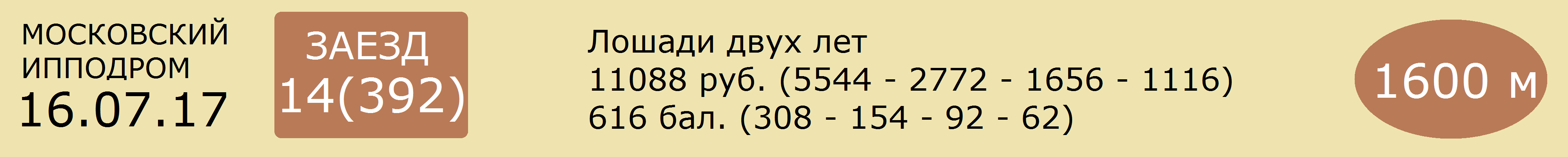 1  ПРОМЕТЕЙ ЛОК - гн.жер.рус. (Маскл Мемори - Пальмира Лок)      Е.И.Кочетковой и С.А.Черновой (р.в Локотском кз)      2.30,4      [365дн. 1: 0 0 0 0]     15 т/о  2к С.Е.ТРУФАНОВ  [365дн. 90: 16 16 15]24.06.17  323  2.28,0(6)пр.      С.Е.Труфанов             Париж 2.09,5 - Санта Сезария "Ч" - Хайлендр "Ч"03.06.17  273  2.30,4(3)кв.      С.Е.Труфанов______________________________________________________________________________________2  КУСТОМ КАВИ - т.-гн.коб.ам. (Энс Кавиар'с Сан - Кастом Янки)      В.Я.Панченко(в аренде у ООО "Поворот В.П.")      2.35,1      [365дн. 1: 0 0 0 0]     13 т/о  2к И.Р.ХУРАМШИН  [365дн. 24: 4 1 0]18.06.17  309  2.35,1(8)           И.Р.Хурамшин             Абба Син 2.20,3 - Фарт А - Форвард Лок27.05.17  252  2.41,9(3)кв.      И.Р.Хурамшин______________________________________________________________________________________3  ШАБАТ СИН - гн.жер.рус. (Блю Читер - Шеренга СИН)      Э.И.Мордуховича и С.А.Исаевой (р.в Конном заводе СИН)      2.29,3      [365дн. 1: 0 0 0 0]     17 т/о  Мн Н.А.ПЛЕССЕР  [365дн. 36: 2 5 6]17.06.17  297  2.29,3(5)           Н.А.Плессер               Паллада Син 2.19,4 - Граф Калиостро Рм - Дафина Син21.05.17  241  2.38,5(3)кв.      Н.А.Плессер______________________________________________________________________________________4  ОТ ВИНТА РМ - гн.коб.рус. (Пайн Чип - Облава)      Т.В.Чкалиной (р.в ОАО ПКЗ им.В.И.Чапаева)      2.22,0      [365дн. 1: 0 1 0 0]     32 т/о  Мн Т.Т.ТУНГАТАРОВ  [365дн. 100: 13 19 17]24.06.17  317  2.22,0(2)           Т.Т.Тунгатаров         Хрусталик 2.19,0 - От Винта Рм - Аксиома03.06.17  273  2.31,9(5)кв.      Т.Т.Тунгатаров______________________________________________________________________________________5  ГРАФ КАЛИОСТРО РМ - вор.жер.рус. (Пайн Чип - Крушина)      В.П.Бухтоярова (р.в ОАО ПКЗ им.В.И.Чапаева)      2.23,7      [365дн. 2: 0 1 0 0]     26 т/о   3к Г.Н.СОБОЛЕВСКАЯ  [365дн. 3: 0 0 0]08.07.17  362  2.28,6(6)           А.Н.Якубов                 Санта Сезария "Ч" 2.20,1 - Франческа Би - Господин Лок17.06.17  297  2.23,7(2)           А.Н.Якубов                 Паллада Син 2.19,4 - Граф Калиостро Рм - Дафина Син27.05.17  255  снят                                                          23.04.17  176  2.45,9(8)кв.      А.Н.Якубов______________________________________________________________________________________6  АББА СИН - рыж.коб.ам. (Блю Читер - Аркадия СИН)      С.И.Найденова(в аренде у А.А.Морозова)      2.20,3      [365дн. 2: 1 0 0 1]     20 т/о  Мн А.П.ГРИШИН  [365дн. 63: 18 10 7]18.06.17  309  2.20,3(1)           А.П.Гришин                 Абба Син 2.20,3 - Фарт А - Форвард Лок03.06.17  275  2.36,2(4)           С.А.Логовской           Аляска Оао 2.26,0 - Фреска - Форвард Лок07.05.17  202  2.45,9(6)кв.      С.А.Логовской______________________________________________________________________________________0  ЛЮКС АКС - гн.коб.фр. (Рэди Кэш - Преториа АС)      В.Е.Чалова(в аренде у Н.В.Строй) (р.в Бельгии)      2.04,3      [365дн. 4: 3 1 0 0]     4 т/о   Мн А.А.ВИЛКИН  [365дн. 139: 54 23 22]01.07.17  336  2.07,2(1)           А.А.Вилкин                 Люкс Акс 2.07,2 - Кисс Оф Рейн - Голд Фри Син18.06.17  301  2.04,3(1)           А.А.Вилкин                 Люкс Акс 2.04,3 - Голд Фри Син - Кисс Оф Рейн04.06.17  282  2.17,2(1)           А.А.Вилкин                 Люкс Акс 2.17,2 - Лайма Син - Монополистка07.05.17  206  2.19,3(2)           А.А.Вилкин                 Голд Фри Син 2.11,4 - Люкс Акс - Кисс Оф Рейн23.04.17  176  2.18,5(2)кв.      А.А.Вилкин______________________________________________________________________________________Прогноз сайта ОБегахФавориты: 6 - 4 - 5